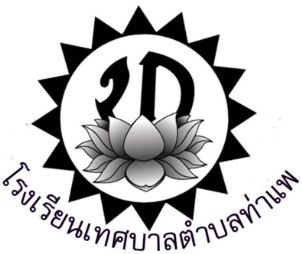 แบบบันทึกการประเมินการอ่าน คิดวิเคราะห์ และเขียน (ปถ.๐๒)คำชี้แจงการใช้แบบบันทึกการประเมินการอ่าน คิดวิเคราะห์ และเขียนแบบบันทึกการประเมินการอ่าน คิดวิเคราะห์ และเขียน (ปถ.๐๒) เป็นเอกสารที่สถานศึกษาควรจัดทำขึ้นและออกให้นักเรียนแสดงออกถึงพัฒนาการในการส่งเสริมการอ่านคิดวิเคราะห์และเขียนถือเป็นความสามารถหลักที่สำคัญซึ่งจำเป็นต้องปลูกฝังและพัฒนาให้เกิดขึ้นกับผู้เรียนด้วยกระบวนการจัดการศึกษาตามหลักสูตรในทุกกลุ่มสาระการเรียนรู้ขณะเดียวกันก็จำเป็นต้องตรวจสอบว่าความสามารถดังกล่าวเกิดขึ้นแล้วหรือยังเนื่องจากการพัฒนาความสามารถด้านการอ่านคิดวิเคราะห์และเขียนผู้เรียนจะได้รับการพัฒนาตามลำดับอย่างต่อเนื่องในกระบวนการจัดการเรียนรู้ตามกลุ่มสาระการเรียนรู้หรือกิจกรรมต่างๆกระบวนการตรวจสอบความก้าวหน้าที่เกิดขึ้นทั้งความรู้ความเข้าใจในการปฏิบัติจะดำเนินการไปด้วยกันในกระบวนการรายงานมุ่งเน้นให้เห็นพัฒนาการของผู้เรียนเป็นผลการประเมินความสามารถการอ่านคิดวิเคราะห์และเขียนรายปี/รายภาคโดยอาศัยค่าสถิติที่เหมาะสมเช่นฐานนิยม (Mode) หรือค่าเฉลี่ย (Mean)แนวการจัดทำแบบประเมินผลการอ่าน คิดวิเคราะห์ และเขียนในการนี้ได้จัดทำเอกสารแบบประเมินผลการอ่าน คิดวิเคราะห์ และเขียน (ปถ.๐๒) หลักสูตรแกนกลางการศึกษาขั้นพื้นฐานพุทธศักราช๒๕๕๑ขึ้นซึ่งสถานศึกษาสามารถใช้ศึกษาและซึ่งมีวิธีการดำเนินการดังนี้๑. นำผลการประเมินที่สรุปมาบันทึกลงในแต่ละภาคเรียนของแต่ละปีการศึกษา๒. ในช่องสรุปของแต่ละปีการศึกษาให้นำผลการประเมินที่แสดงพัฒนาการสุดท้ายนั่นคือผลจากภาคเรียนที่ ๒ บันทึกลงในช่องสรุปของปีการศึกษานั้นๆ๓. เมื่อเสร็จสิ้นการบันทึกในแต่ละปีการศึกษาให้นำผลในช่องสรุปไปบันทึกลงในแบบบันทึกการพัฒนาคุณลักษณะอันพึงประสงค์ (แบบที่ ปถ.๐๒:ป,ปถ.๐๒:บและปถ.๐๒:พ) ของแต่ละระดับชั้นคือระดับประถมศึกษามัธยมศึกษาตอนต้นและมัธยมศึกษาตอนปลาย๔. การพิจารณาตัดสินผลการประเมินผลการอ่าน คิดวิเคราะห์ และเขียน (แบบที่ ปถ.๐๒:ป,ปถ.๐๒:บและปถ.๐๒:พ) ของแต่ละระดับการศึกษาเช่นระดับประถมศึกษาระดับมัธยมศึกษาตอนต้นระดับมัธยมศึกษาตอนปลายพิจารณาผลการตัดสินในแต่ละชั้นปีถ้าผลการประเมินในปีสุดท้ายได้ระดับใดให้ถือว่าผู้เรียนได้ผลการอ่าน คิดวิเคราะห์ และเขียนในระดับนั้นเช่นเด็กชายดวงดี  รักการอ่านได้รับการประเมินผลการอ่าน คิดวิเคราะห์ และของชั้นประถมศึกษาปีที่๖ได้ระดับดีเยี่ยมการสรุปผลในระดับประถมศึกษาถือว่าได้ระดับดีเยี่ยม๕. นำผลการประเมินปีสุดท้ายของแต่ละระดับการศึกษาไปบันทึกลงในปพ.๑ปีการศึกษา ๒๕๖๑ระดับชั้นประถมศึกษาปีที่..............ห้อง...........                               ลงชื่อ ..............................................................ครูประจำชั้น      (..............................................................) อนุมัติ               ไม่อนุมัติลงชื่อ...............................................................ผู้อำนวยการสถานศึกษา      (..............................................................)